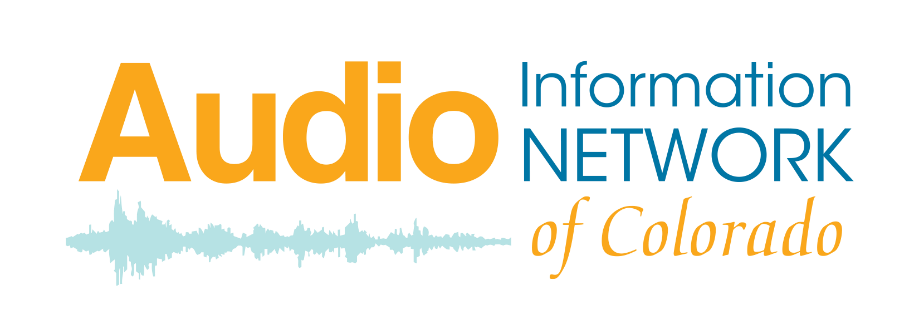 Boulder County Area Agency on Aging Grievance ProcedureAINC is a contractor of the Boulder County Area Agency on Aging.  If a listener has an unresolved grievance with AINC they may submit a written complaint within 30 days from the time the problem occurred to the Boulder County Area Agency on Aging (BCAAA), P.O. Box 471, Boulder, CO 80306 (Tel: 303-441-3570).  The BCAAA Director will investigate the complaint and will respond in writing within fifteen (15) business days of receiving the complaint.  The written response will include:A summary of the listener’s concerns or issues,the results of the investigation into the complaint, andif applicable, AINC’s resolution/response to the concern.If the listener is not satisfied with the AAA Director’s resolution/response, the listener may appeal within 10 business days to the Executive Director of Boulder County Aging Services.  The Executive Director or their designee will review the written appeal, investigate the allegations and if warranted, meet with the listener and/or AINC.  The Executive Director will send the listener the findings of their investigation and/or resolution to the grievance in writing within 15 business days of the appeal. If the listener is not satisfied with the outcome of the appeal to the Executive Director, a written appeal within 10 calendar days of the receipt of the Executive Director’s decision may be sent to the Manager of the Division of Aging and Adult Services, 1575 Sherman Street, 10th floor, Denver, CO 80203 (Telephone – 303-866-2750).  The State Unit on Aging (SUA) Manager or their designee will review the complaint, the investigation process and the resolution to the complaint.  The SUA Manager will provide a written response to the listener within 30 calendar days of receipt of the appeal.Denver Regional Council of Governments Area Agency on AgingAINC is a contractor of the Denver Regional Council of Governments Area Agency on Aging.  If a listener has an unresolved grievance with AINC they may submit a written complaint within 30 days from the time the problem occurred to the Area Agency on Aging Director, 1001 17th St., Suite 700, Denver, CO 80202.  The AAA Director will investigate the complaint and will respond in writing within fifteen (15) business days of receiving the complaint.  The written response will include:A summary of the listener’s concerns or issues,the results of the investigation into the complaint, andif applicable, AINC’s resolution/response to the concern.If the listener is not satisfied with the AAA Director’s resolution/response, the listener may appeal within 10 business days to the Executive Director of the Denver Regional Council of Governments.  The Executive Director or their designee will review the written appeal, investigate the allegations and if warranted, meet with the listener and/or AINC.  The Executive Director will send the listener the findings of their investigation and/or resolution to the grievance in writing within 15 business days of the appeal. If the listener is not satisfied with the outcome of the appeal to the Executive Director, a written appeal within 10 calendar days of the receipt of the Executive Director’s decision may be sent to the Manager of the Division of Aging and Adult Services, 1575 Sherman Street, 10th floor, Denver, CO 80203 (Telephone – 303-866-2750).  The State Unit on Aging (SUA) Manager or their designee will review the complaint, the investigation process and the resolution to the complaint.  The SUA Manager will provide a written response to the listener within 30 calendar days of receipt of the appeal.	